REPUBLICA MOLDOVA                                                       РЕСПУБЛИКА МОЛДОВА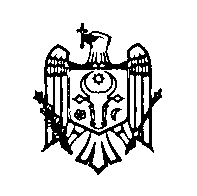            RAIONUL SOROCA                                                              РАЙОН СОРОКА               CONSILIUL COMUNAL                                                    СОВЕТ КОММУНЫ          Pîrliţa                                                          Пырлица                           MD 3030, raionul Soroca , s. Pîrliţa ( 230 ) 62-2 –38DECIZIE nr. 18/2din 09 decembrie 2021„Cu privire la evaluarea  performanţelorprofesionale ale secretarului consiliului.”          In conformitate cu art.14 al Legii privind Administratia publica locala nr. 436-XVI  din    28.12.2006, art. 34, 36 din Legea cu privire la funcţia publică şi statutul funcţionarului public nr. 158-XVI din 04.07.2008 şi Regulamentul cu privire la evaluarea performanţilor profesionale ale funcţionarilor publici  aprobat prin HG nr. 201 din 11.03.2009 privind punerea în aplicare a prevederilor Legii nr. 158 din 04.07.2008 cu privire la funcția publică și Statutul funcționarului publicConsiliul  comunal PîrlițaDECIDE:1.Se  pune în sarcina  primarului comunei Pîrlița dlui Buzurniuc  Gheorghe să realizeze procedura de evaluare ale performanţelor profesionale ale secretarului consiliului conform legislaţiei în vigoare. 2.Responsabil de executarea prezentei decizii este  primarul comunei dnul Buzurniuc Gheorghe.            Preşedintele  şedinţei                                                             Contrasemnat            Secretarul consiliului                                                Ciobanu DianaNota informativăla proiectul de decizie nr.18/2 din 09.12.2021,,Cu privire la evaluarea performanțelor profesionale ale secretarului consiliului,,A executatCiobanu Diana, secretarul consiliului comunal Pîrlița     REPUBLICA MOLDOVA                                                       РЕСПУБЛИКА МОЛДОВА           RAIONUL SOROCA                                                              РАЙОН СОРОКА            CONSILIUL COMUNAL                                                    СОВЕТ КОММУНЫ          Pîrliţa                                                          Пырлица                           MD 3030, raionul Soroca , s. Pîrliţa ( 230 ) 62-2 –38Comisia de specialitateîn domeniul de activitate  economico- financiare , administrație publică, drept și disciplinăA V I Zdin „ 09”  decembrie  2021la proiectul deciziei consiliului comunal nr.18/2 ,,Cu privire la evaluarea performanțelor profesionale ale secretarului consiliului,”	1. Comisia a constatat:1.1 Proiectul deciziei consilului comunal ,,Cu privire la evaluarea performanțelor  profesionale  ale secretarului consiliului ,,se clasifică ca proiect al unui act administartiv cu caracter  normativ, adoptarea lui ţine de competenţa consiliului comunal.1.2.Partea dispozitivă a proiectului deciziei se încadrează în politicile Consiliului comunal în domeniul administrării finanţelor publice, patrimoniului public , specificat în Direcţiile Strategice de dezvoltare a comunei.1.3.Nota informativă de justificare a necesităţii adoptării proiectului deciziei specifică motivele iniţierii,analiza situaţiei şi resursele posibile.1.4.Implementarea deciziei  nu va  necesita alocarea resurselor financiare suplimentare din bugetul local.    2.  Comisia propune:2.1- iniţiatorul şi autorul să completeze textul proiectul cu ________________________________________________________________________________________________________________________________________________________________________________________________2.2- iniţiatorul şi autorul să modifice textul proiectul prin _________________________________________________________________________________________________________________________________________________________________________________________________2.3 – propune Consiliului comunal să adopte proiectul în :                                                  - redacţia propusă de autor ;                                                  - redacţie modificată cu includerea propunerilor stabilite.                   Preşedintele comisiei        __________    Cazac Igor                   Secretarul comisiei          __________      Caldari Zinaida     REPUBLICA MOLDOVA                                                       РЕСПУБЛИКА МОЛДОВА           RAIONUL SOROCA                                                              РАЙОН СОРОКА            CONSILIUL COMUNAL                                                    СОВЕТ КОММУНЫ          Pîrliţa                                                          Пырлица                           MD 3030, raionul Soroca , s. Pîrliţa ( 230 ) 62-2 –38PROIECTDECIZIE nr. 18/2din 09.12.2021„Cu privire la evaluarea  performanţelor profesionale ale secretarului consiliului”          In conformitate cu art.14 al Legii privind Administratia publica locala nr. 436-XVI  din    28.12.2006, art. 34, 36 din Legea cu privire la funcţia publică şi statutul funcţionarului public nr. 158-XVI din 04.07.2008 şi pct.7 lit.b) din Regulamentul cu privire la evaluarea performanţilor profesionale ale funcţionarilor publici  aprobat prin HG nr. 201 din 11.03.2009 privind punerea în aplicare a prevederilor Legii nr. 158 din 04.07.2008 cu privire la funcția publică și Statutul funcționarului publicConsiliul comunal PîrlițaDECIDE:1.Se  pune în sarcina  primarului comunei Pîrlița dlui Buzurniuc  Gheorghe să realizeze procedura de evaluare ale performanţelor profesionale ale secretarului consiliului.2.Responsabil de executarea prezentei decizii este  primarul comunei dnul Buzurniuc Gheorghe.     A elaborat:Ciobanu Diana,Secretarul consiliului Denumirea autorului şi, după caz, a participanţilor la elaborarea proiectuluiPrimăria comunei Pîrlița, Ciobanu Diana, secretarul consiliului2. Condiţiile ce au impus elaborarea proiectului de act normativ şi finalităţile urmăritePrin decizia nr.18/2  din 09.12.2021 se  pune în sarcina primarului comunei inițierea procedurii de evaluare a performanțelor secretarului consiliului comunal Pîrlița, conform Regulamentului cu privire la evaluarea performanțelor profesionale ale funcționarilor publici.  3. Descrierea gradului de compatibilitate pentru proiectele care au ca scop armonizarea legislaţiei naţionale cu legislaţia Uniunii Europene4. Principalele prevederi ale proiectului şi evidenţierea elementelor noi5. Fundamentarea economico-financiară6. Modul de încorporare a actului în cadrul normativ în vigoareProiectul de decizie se încorporează în cadrul normativ a legilor în vigoare , în conformitate cu art.14 al Legii privind Administratia publica locala nr. 436-XVI  din    28.12.2006, art. 34, 36 din Legea cu privire la funcţia publică şi statutul funcţionarului public nr. 158-XVI din 04.07.2008 şi Regulamentul cu privire la evaluarea performanţilor profesionale ale funcţionarilor publici  aprobat prin HG nr. 201 din 11.03.2009 privind punerea în aplicare a prevederilor Legii nr. 158 din 04.07.2008 cu privire la funcția publică și Statutul funcționarului public7. Avizarea şi consultarea publică a proiectuluiÎn scopul respectării Legii nr.239 din 13.11.2008 privind transparența în procesul decizional, Legii nr.100 din 22.12.2017 cu privire la actele normative,  a fost plasat anunțul cu privire la inițierea proiectului de decizie pe panoul informativ al primăriei şi pe pagina web.. Proiectul de decizie se prezintă spre examinare și avizare Comisiilor consultative de specialitate. 8. Constatările expertizei anticorupțieNu este cazul9. Constatările expertizei de compatibilitateNu este cazul10. Constatările expertizei juridiceProiectul de decizie este elaborat în conformitate cu legislația în vigoare. Chestiunea propusă spre examinare ține de competența Consiliului comunal.11. Constatările altor expertizeNu este cazul